Финал лицейского конкурса чтецов 
«Строки, опалённые войной»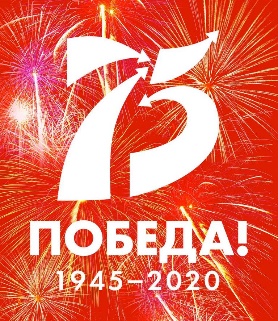 Подведены  итоги лицейского конкурса чтецов «Строки, опаленные войной». Ещё раз выражаем благодарность всем, кто принял в нём  участие.  По итогам голосования в социальной сети «Вконтакте» https://vk.com/officiallic39 определены участники, набравшие наибольшее количество голосов:Е.Маркова, 10б, 863  голосаД.Синёв, 7б класс, 704 голосаД.Каспрук, 10а класс, 604 голосаА.Палкина, 7а класс, 315 голосовК.Филатов, 5б класс, 129 голосов	Победителем становится Е.Маркова! Поздравляем!Все участники конкурса получат электронные сертификаты и «5» по литературе. Финалисты будут награждены дипломами призеров, получат пять «пятерок» по литературе. Финалист конкурса будет награжден дипломом победителя и получит 75 пятерок по литературе, что приравнивается к «пятерке» за четверть.